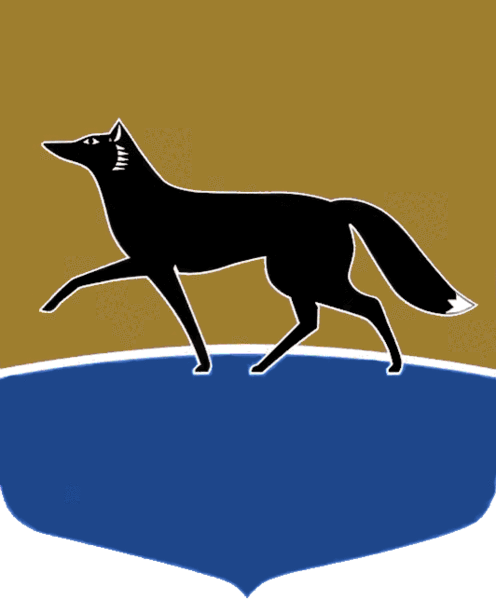 Принято на заседании Думы 20 декабря 2023 года№ 490-VII ДГО внесении изменений 
в решение Думы города 
от 22.12.2020 № 690-VI ДГ 
«Об утверждении Положения 
о регулировании отдельных вопросов реализации инициативных проектов 
в городе Сургуте» В соответствии со статьёй 26.1 Федерального закона от 06.10.2003 № 131-ФЗ «Об общих принципах организации местного самоуправления 
в Российской Федерации», Уставом муниципального образования городской округ Сургут Ханты-Мансийского автономного округа – Югры Дума города РЕШИЛА:Внести в решение Думы города от 22.12.2020 № 690-VI ДГ 
«Об утверждении Положения о регулировании отдельных вопросов реализации инициативных проектов в городе Сургуте» (в редакции 
от 05.10.2023 № 431-VII ДГ) следующие изменения:1)	часть 5 статьи 10 приложения к решению изложить 
в следующей редакции:«5. Конкурсная комиссия осуществляет следующие функции:1) рассматривает инициативный проект, внесённый в Администрацию города, и на основании заключений, замечаний и предложений, поступивших от структурных подразделений Администрации города, муниципальных учреждений, функции куратора в отношении которых осуществляет высшее должностное лицо Администрации города, принимает рекомендацию 
о поддержке инициативного проекта и продолжении работы над ним, 
в том числе в части внесения изменений в инициативный проект по уточнению его наименования, перечня и состава работ, перечня и видов конструктивных элементов объекта, создаваемого в рамках реализации инициативного проекта, места (мест) реализации инициативного проекта, этапов и сроков реализации инициативного проекта с учётом необходимости проведения проектных и изыскательских работ, подготовки проектной документации, сезонного характера работ и сроков проведения необходимых бюджетных процедур, или об отказе в поддержке инициативного проекта;2)	проводит конкурсный отбор инициативных проектов в случае, предусмотренном частью 1 статьи 9 Положения, в том числе:рассматривает, оценивает представленные для участия в конкурсном отборе инициативные проекты в соответствии с методикой и критериями оценки инициативных проектов;формирует итоговую оценку инициативных проектов;определяет победителя (победителей) конкурсного отбора;3)	принимает рекомендации о внесении изменений в инициативный проект, по которому Администрацией города принято решение 
о его поддержке и продолжении работы над ним, в следующих случаях:дополнение и уточнение видов и сроков работ, иных направлений расходов, необходимых для достижения целей данного инициативного проекта, при наличии источников их финансового обеспечения;использование экономии средств местного бюджета, сложившейся 
по результатам конкурсных процедур в рамках реализации инициативного проекта, на дополнительные направления, не включённые в инициативный проект, но способствующие достижению целей данного инициативного проекта.»;2) часть 13 статьи 10 приложения к решению изложить в следующей редакции: «13. По решению председателя конкурсной комиссии заседание комиссии может быть проведено заочно (за исключением заседаний 
по вопросу рассмотрения внесённых инициативных проектов в целях подготовки рекомендации об их поддержке либо отказе в поддержке).Заседание комиссии проводится заочно посредством письменного опроса мнения членов комиссии по вопросам повестки дня или проведения голосования по вопросам повестки дня путём фиксации его итогов 
с использованием видеосвязи.»;3) часть 7 статьи 11 приложения к решению изложить в следующей редакции:«7. Инициативные проекты принимаются Администрацией города 
к реализации в соответствии со сроками, установленными распоряжением Администрации города о поддержке инициативного проекта и продолжении работы над ним.»;4) часть 8 статьи 11 приложения к решению изложить в следующей редакции:«8. В случае если в соответствии с инициативными проектами, 
по которым Администрацией города приняты решения о поддержке инициативного проекта, предполагается возможность финансового участия заинтересованных лиц в их реализации, инициатор проекта, заинтересованные граждане, юридические лица, индивидуальные предприниматели осуществляют перечисление инициативных платежей в соответствии 
с заключённым договором пожертвования в срок не позднее 30 календарных дней с момента заключения договора пожертвования.»;5) часть 10 статьи 11 приложения к решению изложить в следующей редакции:«10. В случае если инициативные платежи не зачислены в бюджет города в сроки, установленные частью 8 настоящей статьи и договором пожертвования, Администрацией города рассматривается вопрос о признании утратившим силу решения о поддержке соответствующего инициативного проекта и продолжении работы над ним.»; 6) часть 12 статьи 11 приложения к решению признать утратившей силу.Председатель Думы города_______________ М.Н. Слепов«25» декабря 2023 г.Глава города_______________ А.С. Филатов«26» декабря 2023 г.